ΣΥΛΛΟΓΟΣ ΕΚΠΑΙΔΕΥΤΙΚΩΝ Π. Ε.          ΑΜΑΡΟΥΣΙΟΥ                                                    Μαρούσι 13 – 9 – 2023 Ταχ. Δ/νση: Λ. Κηφισιάς 211                                        Αρ. Πρ. : 159 Τ. Κ.  15124 Μαρούσι Τηλ. & Fax: 210 8020697 Πληροφορίες: Δημ. Πολυχρονιάδης (6945394406)                                                                  Email:syll2grafeio@gmail.com                                       Δικτυακός τόπος: http//: www.syllogosekpaideutikonpeamarousiou.gr                                                                                                                                                                                                                  Προς: Δ/νση Π. Ε. Β΄ Αθήνας -  Δήμο Αμαρουσίου                                                                       Κοινοποίηση: Δ. Ο. Ε., Συλλόγους Εκπ/κών Π. Ε. της χώραςΘέμα: « Κτηριακά προβλήματα και ελλείψεις σε υποδομές του 3ου Νηπιαγωγείου Αμαρουσίου». Το Δ. Σ. του Συλλόγου Εκπ/κών Π. Ε. Αμαρουσίου ενημερώθηκε από τις συναδέλφους Νηπιαγωγούς του 3ου Νηπιαγωγείου Αμαρουσίου για τις ελλείψεις σε εκπαιδευτικό προσωπικό και αλλά και τα κτηριακά προβλήματα και τις ελλείψεις σε υποδομές που αντιμετωπίζει το συγκεκριμένο Νηπιαγωγείο. Συγκεκριμένα αυτή τη στιγμή χρειάζεται η άμεση τοποθέτηση μίας (1) Νηπιαγωγού για το τμήμα ένταξης και δύο Νηπιαγωγών (2) παράλληλης στήριξης στο 3ο Νηπιαγωγείο Αμαρουσίου από το ΥΠΑΙΘΑ και την Δ/νση Π. Ε. Β΄ Αθήνας, ενώ το Νηπιαγωγείο αντιμετωπίζει έντονα κτηριακά προβλήματα στο κτήριο του παραρτήματός του που στεγάζεται στο ισόγειο πολυκατοικίας στο Μαρούσι έχοντας ελλιπή φωτισμό και εξαερισμό καθώς και πολλές κακοτεχνίες στις κτηριακές του υποδομές επικίνδυνες για τα νήπια που φοιτούν σε αυτό. Από το συγκεκριμένο Νηπιαγωγείο λείπουν ακόμα και οι στοιχειώδεις Η/Υ και εκτυπωτές από το παράρτημά του ενώ υπάρχει έλλειψη ακόμα και γραφικής ύλης. Όλα αυτά αποτελούν αποτέλεσμα της εγκατάλειψης στην οποία έχει καταδικαστεί η Δημόσια Εκπαίδευση από την κυβέρνηση και το ΥΠΑΙΘΑ αλλά και η ολιγωρία της Δημοτικής Αρχής Αμαρουσίου σε ό, τι αφορά την ανέγερση σχολικών κτηρίων τα οποία λείπουν από την πόλη του Αμαρουσίου, αφού εδώ και πάνω από 20 χρόνια δεν έχει χτιστεί κανένα νέο σχολικό κτήριο στο Μαρούσι παρά την εφαρμογή της Δίχρονης Υποχρεωτικής Προσχολικής Αγωγής & εκπ/σης από το 2018 και μετά. Καλούμε τους αρμόδιους (Δ/νση Π. Ε. Β΄ Αθήνας – Δήμο Αμαρουσίου) να επιληφθούν άμεσα της επίλυσης των προβλημάτων του 3ου Νηπιαγωγείου Αμαρουσίου.  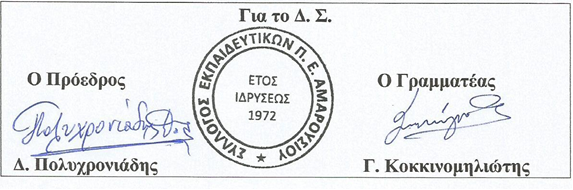 